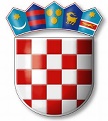 REPUBLIKA HRVATSKAVARAŽDINSKA  ŽUPANIJAGOSPODARSKA ŠKOLA VARAŽDINKLASA: 003-06/21-01/1URBROJ: 2186-148-02-8Varaždin, 13.12.2021.DNEVNI RED:Usvajanje zapisnika s prošle sjednice Školskog odboraIzvješće predsjedavatelja o novoimenovanom članu Školskog odbora iz reda osnivačaVerifikacija mandata novoimenovanom članu Školskog odbora iz reda osnivačaDavanje suglasnosti ravnateljici za zasnivanje radnih odnosa po objavljenim natječajima Davanje suglasnosti za dopunski rad djelatnici školeRaznoPredloženi dnevni red jednoglasno je prihvaćen bez primjedaba i dopuna.   Ad 1ODLUKAŠkolski odbor jednoglasno donosi Odluku o usvajanju zapisnika s prošle sjednice Školskog odbora održane 28. listopada 2021. godine.Ad 2Nakon što je najavio ovu točku dnevnog reda, predsjednik Školskog odbora g. Purgarić izvijestio je nazočne o Rješenju Varaždinske županije o razrješenju i imenovanju člana Školskog odbora Gospodarske škole Varaždin prema kojem se Ivana Golubić – Horvat razrješuje dužnosti člana Školskog odbora Gospodarske škole Varaždin na koju je imenovana iz reda osnivača, a iz istog se u Školski odbor imenuje Mario Lešina. Informacija je, bez pitanja i primjedaba, jednoglasno prihvaćena.Ad 3ODLUKAŠkolski odbor jednoglasno prihvaća verifikaciju novoimenovanog člana Školskog odbora Maria Lešine.Ad 4ODLUKAŠkolski odbor jednoglasno donosi Odluku o davanju suglasnosti ravnateljici za zasnivanje radnog odnosa po objavljenom natječaju - za radno mjesto spremačice na određeno nepuno radno vrijeme od 20 sati tjedno s Rudolf Biserkom,- za radno mjesto nastavnik/ca hrvatskog jezika na određeno puno radno vrijeme s Pičija Jelenom- za radno mjesto nastavnika ugostiteljskog posluživanja s vježbama s Ivom Grđanom sklapanjem ugovora o vanjskoj suradnjiAd 5ODLUKAŠkolski odbor jednoglasno donosi Odluku o davanju suglasnosti nastavnici Marini Viljevac, za sklapanje ugovora o dopunskom radu s Udrugom za razvoj građanskog društva i poduzetništva – URIP u najdužem trajanju do 6 sati ukupnog radnog vremena tjednoZAPISNIČAR                                                PREDSJEDNIK ŠKOLSKOG ODBORAKristina Đurman                                                        Tomislav Purgarić